INGREDIËNTEN VOOR DE ORGANMIC BUBBLE1 Flower of Life symbool1 TACHION SCHIJF  10 cm diameter4 Symbolen Pentagram geplastificeerd4 Symbolen Swastika geplastificeerd1 Cartouche Atlantis1 Symbool MER KA FA LISH BA 1 cartouche zuivering geplastificeerd met BIO Geometrische symbolen IBRAHIM KARIM
1 Ampul Hypertonisch Zeewater1 Atlantisch kruis symbool1 Emmer of teil om cementmengsel in te mengenPlaaster 1 a 2 kg (gipspoeder) gewone (afhankelijk grotere of kleinere pot)Zand -  Kwarts (rivier of zee) 15 a 20 kg (afhankelijk grotere of kleinere pot)Cement 5 à 10 kg (Gewone Portland Cement) (afhankelijk grotere of kleinere pot)1 rolletje Isolatie tape 1 Truweel of schoffeltje om specie te mengen     1 POT – Grote conische Bloem Pot of (Cache pot) Mag van Plastic zijn: Hoger dan breed. Afmetingen: Diameter bovenaan tussen ongeveer MIN 26 en MAX 35 cm2 x 50 cm Gewone Elektrische draad (bel of LS draad) uiteinden gestript zoals op de fotoGaffa Tape8 Neodymium Magneten type N35 tot N52 (krachtigere soort) 1.5 à 2 cm diameter en 2 a 5 mm dik 6 Liter “Heilig Water” (=  Zo zuiver mogelijk gefilterd water om het cement aan te maken)Waterstofperoxyde 30% Actieve Koolstof HoningAqua SacralAqua Florida Aqua California Jodium Colloïdaal ZilverColloïdaal GoudAppel Azijn (BIO of zuivere) CBD olie (liefst met THC)Heilige Tachyon olie Oregano Rescue Bach Bloesem druppels Frankinsense       1 Hennepblad (indien beschikbaar)Kurkuma poederPeterselie Venkelzaad OreganoGember poederSalieRozenblaadjes RozebottelRozemarijnLavendelPalo Santo houtStukje Dennenappel Stukje BERK boomschors van heilige plaats 2 één puntige berg kristallen +/- vinger dik tussen 3 en 6 cm langShungiet 2 kleine trommelstenen 3 a 6 cm Citrien pulverAmethist  pulver Rozenkwarts brokjes/pulverBergkristal brokjes/pulverSeleniet brokjes/pulverMagnesium poederHimalayazoutDode zeezoutGewoon zeezoutBoraxNatrium bicarbonaat OUDE BETON gemalen tot poeder dat 9 dagen met Hoogspanning is opgeladen (UV Wand) 1 Theelepel Aarde uit jou tuin en/of huisstof DE of Diatomeeën aarde 50 gram Magnetiet poeder FE3O4 = ijzeroxide poeder 50 gram Ijzer poeder FE2O3 50 gram koperpoeder of granulaat50 Gram aluminium poeder of granulaat 2 stukken Koperen pijp (diam 2.2 cm)  Aluminium krullen of schaafsel of vlokkenIJzer krullen of schaafsel Koper of messing of brons krullen / vijlsel /schaafsel 2 stukken Staalwol Ijzeren boutjes of moeren of nagels / Veertjes, spiraaltjes, allerlei… Koperen draadjes, spiraaltjes, vormpjes, schroeven, boutjes, allerlei…33 HZ frequentie en/of Vogelgezang tijdens het makenWat doe je zelf thuis na de workshop1 Spiegel groot genoeg om thuis de BUBBLE pot op te zettenBijenwas: (of goede boenwas) om de pot bovenaan later af te dichten tegen vocht als hij droog isGoudverf klein hobby potje om Symbool op de pot aan te brengen (later thuis te doen)1 x IR lamp 150 tot 300 Watt Lamp boven op de pot laten schijnen                               BV: Lamp en houder elk ca 10 € op EBAY.DE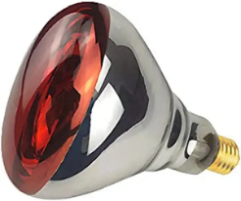 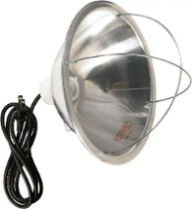 Opladen van de pot gedurende 9 dagen met de Violet Ray en de IR lamp1 Violet Ray wordt door ons uitgeleend per groepje (tafel)  van 4 personen en naderhand terugbezorgd aan de inrichter.De IR Lamp schaft iedereen zelf aan omdat die nadien regelmatig gebruikt wordt. (vrij goedkoop)